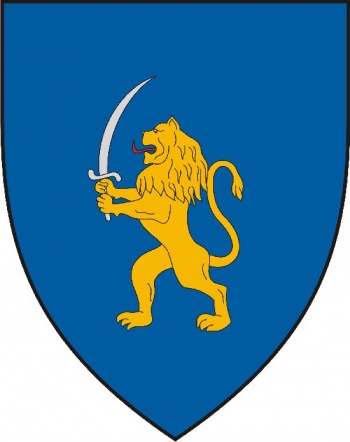 	OROSZI KÖZSÉG POLGÁRMESTERE	8458, Oroszi, Szabadság u. 27.	e-mail: onkormanyzat@oroszi.huM  E  G  H  Í  V  ÓOroszi Község Önkormányzatának Képviselő-testülete2016. január 26-án (kedden) 1700 órai kezdettel nyilvános ülésttart, melyre meghívom.Az ülés helye: Oroszi Művelődési Ház 		          8458 Oroszi, Szabadság utca 27.       N A P I R E N DT á r g y :		Előadó:Az ülésen való megjelenésére feltétlen számítok. Esetleges távolmaradását kérem, szíveskedjen előre bejelenteni.O r o s z i , 2016. január 21.	Dániel Ferenc	 polgármesterFalugondnoki állásra érkezett pályázatok elbírálásaDániel FerencpolgármesterA Mónus-med Egészségügyi Szolgálató Bt-vel kötendő ellátási szerződés jóváhagyásaDániel FerencpolgármesterA gyermekétkeztetés intézményi térítési díjának megállapításaDániel FerencpolgármesterA Noszlopi Német Nemzetiségi Nyelvoktató Általános Iskola támogatási kérelmeDániel FerencpolgármesterA polgármester 2016. évi szabadságának megállapításaBendes István jegyzőBeszámoló az Észak-Balatoni Térség Regionális Települési Szilárdhulladék Kezelési Önkormányzati Társulás 2015. évi tevékenységérőlDániel FerencpolgármesterTájékoztató a Devecseri Rendőrőrs tevékenységérőlDániel Ferencpolgármester